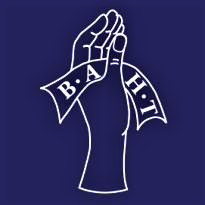 Please complete this form & tick checklist to ensure you have included all the information required. Return this electronically to the BAHT APL advisor (baht.level2@gmail.com) after confirming payment of the £30 registration fee with the BAHT Secretary. The fee must be processed before the ESC can consider the application (see payment details above). I have paid the £30 application fee via (Please circle)Bacs Transfer       				Via telephone Signature of candidate:_______________________________	Date: ________________Name of candidate: 				Name of Candidate: BAHT Membership number: Contact email: Contact address: I wish to apply for the APL process to complete (please circle)Level 2 (2 points)                    Level 2 (4 points)                        Level 2 (6 points)      Level 3 (5 points)Title of project to be used for Level II points: